Муниципальное общеобразовательное учреждение «Средняя общеобразовательная школа №2» г. о.СаранскСценарий«День матери» 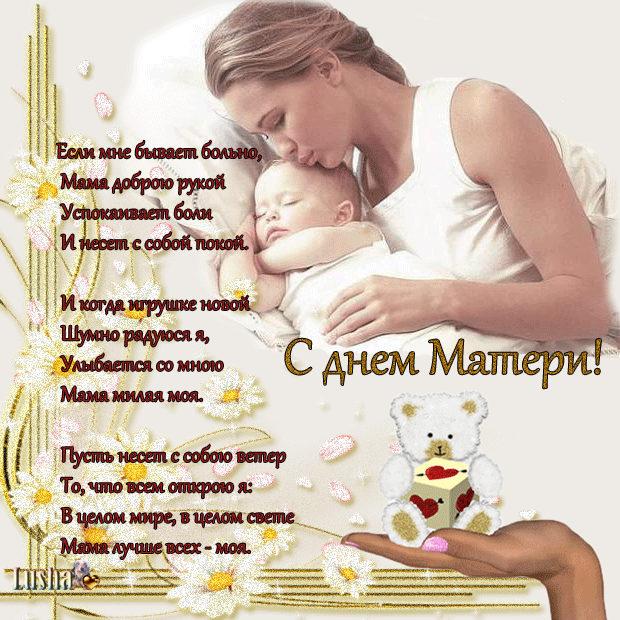                                               Провела  Сыркина М.П.  кл. рук. 5 А класса       ДЕНЬ МАТЕРИВедущий:    	Встаньте все и выслушайте стоя,			Сохраненное во всей красе			Слово это – древнее, святое!			Распрямитесь! Встаньте! …			Встаньте все!			Слово это сроду не обманет. В нем сокрыто жизни существо, В нем исток  всего. Ему конца нет.Встаньте, я произношу его.                     «МАМА!»Ведущий. Дорогие мамы! Сегодня мы пригласили вас на вечер, посвященный вам.                    Первое слово, которое произносит человек, - «мама». Оно обращено к той, что подарила ему жизнь. Любовь к матери заложена в нас самой природой. Это чувство живет в человеке до конца его дней.Номер: песня « Милая мамочка» ( на мотив песни  «Кузнечик»)Ведущий:Человечество вечно,Потому – что вечен его родник –Материнство, начало начал.Зеленая земля, белое солнце,Голубые звездыПодарены нам – каждомуВместе с жизнью нашими мамами.Ведущий:Как не великиГении, вожди, герои, Выше их Мать:Они всего лишь ее дети.Ведущий:Под ее взглядом мы всегда и везде.В каждом нашем деле ее делоВ каждой нашей песне – ее радость.В каждой нашей слезинке – ее горе.Ведущий:В каждом нашем подвиге – ее подвиг,Как же велико должно быть ее сердце, чтобы вспомнить всю радость и все горе мира.Этот самый добрый праздникОсенью приходит к нам.Номер: песня «Мамина пластинка» Ведущий:                  В России отмечать День матери стали сравнительно недавно. Хотя невозможно поспорить с тем, что этот праздник - праздник вечности: из поколения в поколение для каждого человека мама - самый главный человек в жизни. Становясь матерью, женщина открывает в себе лучшие качества: доброту, любовь и заботу.

Ведущий:                  Среди многочисленных праздников, отмечаемых в нашей стране, День матери занимает особое место. Это праздник, к которому никто не может остаться равнодушным. В этот день хочется сказать слова благодарности всем матерям, которые дарят детям любовь, добро, нежность и ласку. Спасибо вам! И пусть каждой из вас почаще говорят теплые слова ваши любимые дети! Пусть на ваших лицах светится улыбка и радостные искорки сверкают в глазах, когда вы вместе! 

Ведущий:                      В России День матери отмечается в последнее воскресенье ноября с 1998 г. на основании Указа Президента. В этот день по традиции поздравляют всех мам, а на государственном уровне чествуют женщин, добившихся успехов в воспитании детей и многодетных мам, воздавая должное материнскому труду и их бескорыстной жертве ради блага своих детей.Номер: песня «Аист на крыше» Ведущий: Мама, мамочка…. Сколько тепла таит это магическое слово, которое называет человека самого близкого, дорого, единственного. Материнская любовь греет нас до старости. Мама учит нас быть мудрыми.Ведущий: Внимательно вглядитесь в картину «Сикстинская мадонна». Что на ней изображено? Прекрасная молодая женщина с ребенком на руках легко ступает по облакам навстречу своей трагической судьбе: чтобы люди были счастливы, Мария должна отдать своего сына – маленького Христа на страдание и муки. Она в последний раз любовно прижимает его к себе. Ведущий: Мария остановилась у границы двух миров – небесного и земного. В ее широко открытых глазах тревога. Прекрасные глаза матери печальны. Она крепко обнимает сына, предчувствуя его горестную судьбу. Клубятся облака под ногами Марии. И в глазах ребенка – отблески грядущих бед. Ветер растрепал его волосы. Малыш приник к матери и беспокойно всматривается вперед. Ведущий: С какой бы стороны мы не смотрели на эту картину, на нас устремлен пристальный взгляд Марии, в котором читаем вопрос: «Не ты ли тот, кто сделает меня, мать, несчастной?» Рафаэль славит величие женщины, способной во имя высшего долга пойти на жертву. Мария – идеал материнства.Ведущий: Художники в своих картинах воспевают женскую красоту, женственность, нежность, самоотверженность, бескорыстие матери.Номер: танец «Вальс»  Ведущий: И сколько бы тебе ни было лет, 5 или 50, тебе всегда нужна мама, её ласка, её добрый взгляд. Что может быть священнее имени матери? В раннем детстве родителей любят безоглядной любовью. Позже – сдержанность, а порой и резкость.Ведущий: Скажите, если матери всё равно, с кем вы бываете, во сколько приходите домой, какая это мать? Что будет делать хорошая мать? Да, она будет ругать, портить себе и вам здоровье, потому что ей небезразлична ваша судьба. А кто скажет, было ли с вами такое: вскипает обида, и говоришь столько несправедливого, что поправить бывает трудно. Мама плачет, в доме пахнет валерьянкой.Ведущий:Легче всего обидеть мать.Она обидой не ответит, А только будет повторять:«Не простудись – сегодня ветер».… Легче всего обидеть мать.… Пройдут века.Но кто-то, губы сжав опять,Возьмёт бумагу и напишет…«Легче всего обидеть мать»,… И, может быть, его услышат.СЛАЙДВедущий: Картина «Мать» была написана художником К. Петровым-Водкиным в 1915 году, когда шла Первая мировая война. В ней художник утверждает мысль о том, что жизнь побеждает смерть.Ведущий:У русских женщин есть такие лица:К ним надо приглядеться не спеша,  Чтоб в их чертах могла тебе открытьсякрасивая и добрая душа.Такая в них естественность, свобода,Так строг и ясен росчерк их бровей.Они, как русская природа,Чем дольше смотришь, тем ещё милей!Номер: Частушки про мам.Всем мамулям в этот день
Дарим мы частушки,
Чтобы мамочки у нас
Были веселушки!* * *Это слово говорим
Каждый раз по двести раз:
Мама, дай! Да принеси!
Мама, мама, помоги!* * *Кто нас учит щи варить,
Постирать, посуду мыть,
Кто прощает все на свете,
Это МАМА – знают дети.* * *Нашу маму на работе
Сильно уважают,
А домой она приходит –
Сильно обожают!* * *Я люблю свою мамулю,
Она добрая душа,
Если где-то я халтурю,
Все прощает мне она.* * *Ведущий: А сколько пережили наши матери в годы Великой Отечественной войны. Они самоотверженно работали у станков, на полях, кормили и одевали защитников Родины. Женщины сражались на поле боя наравне с мужчинами. Ведущий: Мужаем мы. Всему приходит час.Но с юных лет и до кончины самойС биеньем сердца вечно бьется в насРожденное любовью слово «Мама»!Оно горит, как добрая звезда,Из тысяч слов особенное слово…Оно всегда и трепетно, и ново.Ведущий: Дети – самое дорогое для матери. Счастлив тот, кто с детства знает материнскую любовь, ласку, заботу. А дети должны отвечать ей тем же. С уважением и признательностью произносят имя матери, оберегают её старость, дарят ей покой и радость. Ведущий: Мама – это слово звучит одинаково На различных языках.Шепчет – «мама» - младенец обласканный,Задремав у нее на руках.  Ведущий: Первый шаг – и падение первое,И сквозь слезы он маму зовет.Мама – это спасение верное,Только мама от боли спасет.Ведущий: Спать укладывая, мамаПела песни мне тихонько,Как, мама, это было давненько,Что теперь не припомню я даже…Номер: песня «Не ругайся, мама»Ведущий        «Мама» - гордая, сильная река, судьба ее извилиста так же, как берега. А я, приток, который долго бежал вместе с ней, потом рядом, и теперь, проложив свое русло, ушел в сторону и сам превратился в бурную, своенравную речку.Ведущий:              Наши любящие, заботливые мамы – прекрасные на производстве. Среди них есть и педагоги, и врачи, и бухгалтера. Но есть у миллионов женщин еще одна важная и ответственная обязанность – быть душой семьи, нести свет и тепло детям.Ведущий:      У наших мам тоже есть мамы – наши бабушки.   У бабушки самое доброе, ласковое сердце, самые добрые и ласковые руки. В их чутком сердце никогда не гаснет любовь, оно ни к чему не остается равнодушным.Номер: песня «Бабушка Галина»- Мы благодарны вам, мамы, за ваш великий материнский подвиг.- Мы благодарны вам, наши мамы, бабушки сестры, подруги, за ваше понимание, сердечность, терпение, заботу.- Мы благодарны вам за то, что вы несёте свет и тепло детям, окружающим людям.- Мы благодарны вам за ваш великий самоотверженный труд.- Мы благодарны вам  - душе семьи, хранительницам семейного очага.- Мы благодарны вам, стоящим на страже мира и счастья рода человеческого. Мир дому вашему, вашей семье, женщины! Как бы ни манил вас бег событий, как ни влёк бы в свой водоворот, Пуще глаза маму берегите от обид, от тягот, от забот.СтихотворениеЛюбимая, милая мама!
Ты — лучик среди темноты,
И не описать мне словами
Всё то, что дарила мне ты.

В день матери нежно, стихами,
Поздравить тебя я хочу.
А позже приеду с цветами,
Их маме любимой вручу.

Храни себя, ты — мое счастье!
И очень ты мне дорога.
В моменты по жизни ненастья
Мы вместе пройдем все снега.Номер: песня «Мама» (музыкальное сопровождение- гитара)Номер: Музыкальное произведение (скрипка) Стихотворение ко дню материЯ еду к мамочке домой,
Там ждет очаг меня родной,
Я скоро буду, мама, жди.
Свои объятья распахни.Я так хочу шепнуть тебе,
Как ты нужна сегодня мне
Приеду, крепко обниму.
Скажу, что я тебя люблю.Люблю всем сердцем, всей душой
За голос милый и родной.
За нежность рук, за доброту
За силу духа и мечту!Я знаю, будешь ждать всегда
Меня не бросишь никогда
За это я благодарю
«Спасибо» мама говорюСлово о матери (Расул Гамзатов)            (отрывок из поэмы) (читает Сыркина М.П.)Трудно жить, навеки Мать утратив. Нет счастливей нас, чья мать жива. Именем моих погибших братьев Вдумайтесь, молю, в мои слова. Как бы ни манил вас бег событий, Как ни влек бы в свой водоворот, Пуще глаза маму берегите, От обид, от тягот и забот. Боль за сыновей, подобно мелу, Выбелит ей косы до бела. Если даже сердце очерствело, Дайте маме капельку тепла. Если сердцем стали вы суровы, Будьте, дети, ласковее с ней. Берегите мать от злого слова. Знайте: дети ранят всех больней! Если ваши матери устали, Добрый отдых вы им дать должны. Берегите их от черных шалей, Берегите женщин от войны! Мать умрет, и не изгладить шрамы, Мать умрет, и боли не унять. Заклинаю: берегите маму, Дети мира, берегите мать! Номер: песня «Мы желаем счастья вам» Материнство — это не состояние, а призвание! Матерями становятся через боль и слезы, но любые сложности стоят улыбки на детском лице и радостного смеха счастливого ребенка! И именно это придает сил!Поздравляем с Днем матери всех мам и желаем никогда не забывать того счастья, что принесли вам ваши дети!Ведущий:Вот наш концерт и подошел к концу. Еще раз поздравляем вас с праздником, желаем здоровья и счастья.